Таллинский Опорный Центр ЮксРАСПОРЯДОК ЦЕНТРАВсе нарушения распорядка дня руководитель записывает и это называется - описание нарушения.1. Я отношусь в центре ко всем уважительно.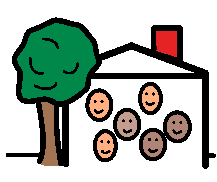 2. Я вежлив, дружелюбен и помогаю другим.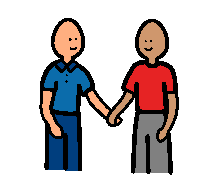 3. Я честный, выполняю обещанное. Умею признавать свои ошибки и просить прощение.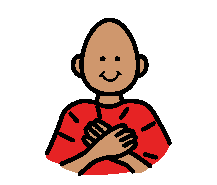 4. Я не угрожаю и не причиняю боль другим.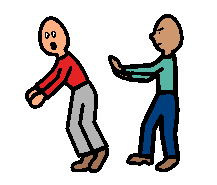 5. Я веду себя спокойно,  разговариваю тихо и не мешаю другим.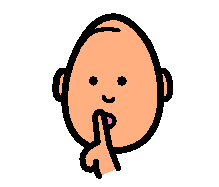 6. Я выгляжу чисто и опрятно. 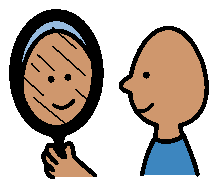 7. В центре ношу сменную обувь.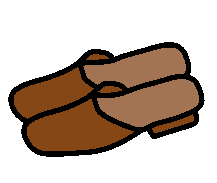 8. Соблюдаю чистоту как в Центре, так и на его территории.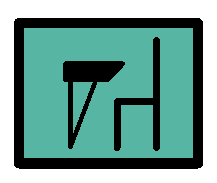 9. Я не опаздываю. Если не прихожу в центр или ухожу раньше обычного, сообщаю руководителю.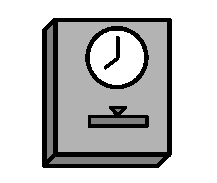 10. По мобильному телефону разговариваю только  в перерывах. Если надо позвонить, спрашиваю разрешение у руководителя.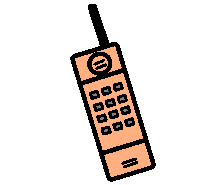 11. Ценные и опасные вещи оставляю дома.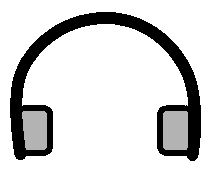 12. Берегу имущество Центра. Экономлю электричество и воду.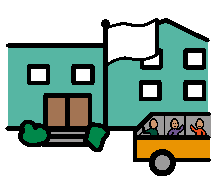 13. Я не выражаюсь  неприличными словами.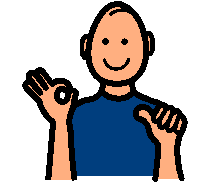 14. В Центре не пью энергетические и алкогольные напитки, не курю.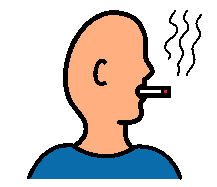 15. Выполняю  правила пожарной безопасности.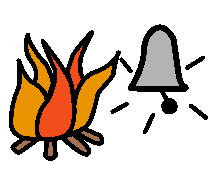 16. Выполняю данные мне поручения.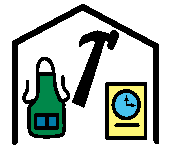 17. Когда нуждаюсь в помощи обращаюсь к руководителю.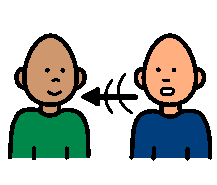 Если я нарушаю распорядок центра, тогда я должен:Написать объяснительную.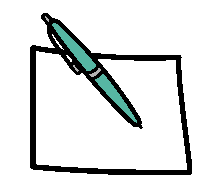 Беседовать с руководителем группы.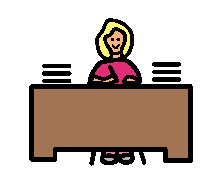 Беседовать с руководством.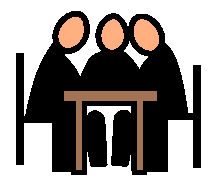 Руководство беседует с родителями/опекуном.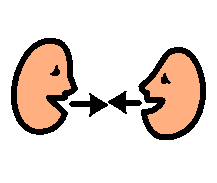 Остаться на неделю дома.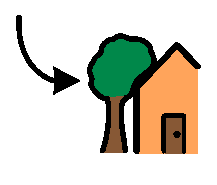 Перейти в другой для меня подходящий центр.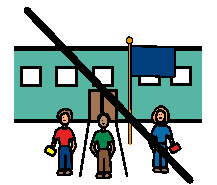 